Worksheet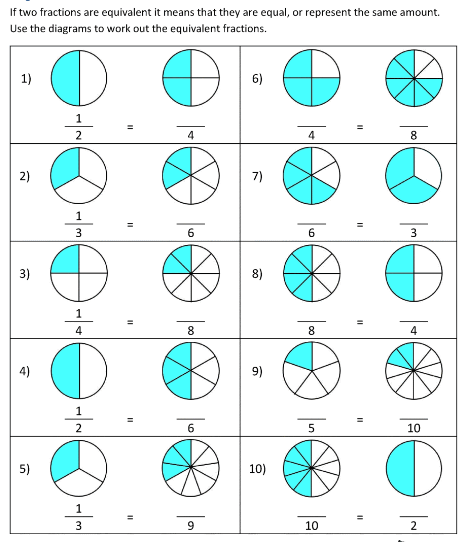 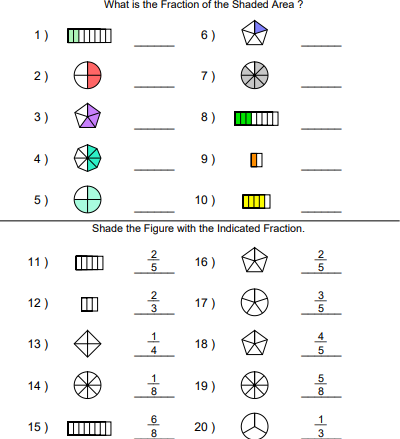 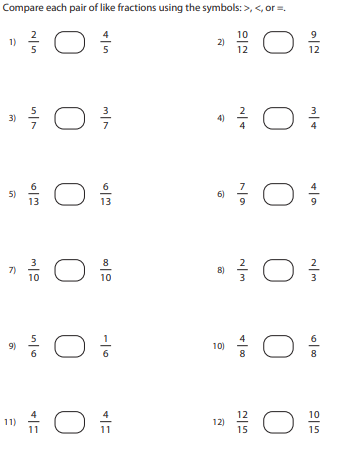 